ZammarCareer SnapshotTen years of commended performance in key customer service and accounts roles.Expert in customer care/communications, problem solving, relationship building and user training and supportMS Office “power user” with additional proficiencies in ICDL & Peach treeComputer SkillsWord, Excel, PowerPoint, Outlook, ICDL & Peach Tree.Mission StatementStrive to exceed customer / employer expectations by delivering second to none service. Maintain customer centricity in all initiatives and interactions, always putting the customer first.Customer Service & Accounts ClerkOffering an excellent track record of customer care and accountancy excellence within reputed environments that include:Entertainment Centre/Call Centre Support/Customer Service DesksKey SkillsWorld Class Customer Service              Troubleshooting/Problem SolvingUp-Selling / Sales SupportCustomer Order FulfillmentCall Centre OperationsComputer Technical / User SupportComplaint HandlingProfessional ExperienceAl Etihad Entertainment Club (2006 – 2011)Aleppo – SyriaAccountant and Customer Service RepresentativeGhost Gamers – Computer Game Centre (2011 – 2015)Aleppo – SyriaAccountant and Customer Service RepresentativeCustomer Service Representative tasks:Provided telephone, online/offline and face to face customer service/support within a very busy call Centres and game Centres (handling and supporting an average of 75 customers’ inquiries per day).Accounts Clerk tasks:Carrying out general accounting and administrative dutiesProducing accurate financial statements.Ensuring that the cash recorded by the cashier agrees with bank records.Daily cashbook management.Auditing accounts for accuracy.Education:Secondary School Certificate (2009)Languages:Arabic – Mother TongueEnglish – GoodPersonal Information:SingleD.O.B: Sept 1984Click to send CV No & get contact details of candidate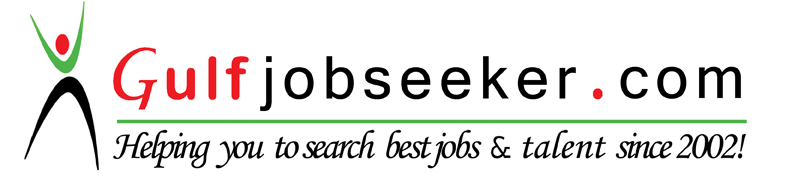 